SZCZEGÓŁOWY  OPIS   PRZEDMIOTU  ZAMÓWIENIA1. Zestaw akumulatorów Metabo 3x LiHD 5,5 Ah Metaloc  - 1   komplet     Numer katalogowy  : 685069000dane techniczne:Rodzaj akumulatora: LiHDPojemność akumulatora: 5,5 AhNapięcie akumulatora: 18 V
zakres dostawy:3 x akumulator LiHD 18 V/5,5 Ahładowarka ASC 30-36 Vwalizka Metaloc II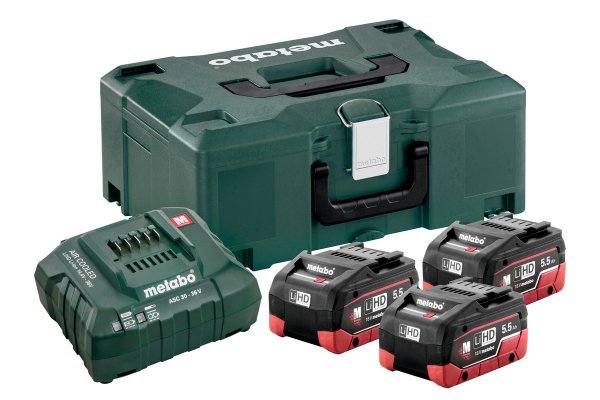 2. Wiertarko – wkrętarka   akumulatorowa BS 18 LTX-X3 Quick METABO – 1 komplet    Numer katalogowy : 602201500Opis:System Metabo Quick: szybka wymiana uchwytu narzędziowego i używanego narzędzia umożliwia różne rodzaje pracMożliwość przełączenia na pracę impulsową ułatwia wykręcanie zapieczonych śrub i nawiercanie otworów na gładkich powierzchniachZ przystawką zwiększającą moment obrotowy PowerX3: trzykrotnie zwiększa siłę urządzenia podczas ekstremalnie ciężkich zadańMocny silnik 4-szczotkowy umożliwiający szybkie wiercenie i wkręcanieWrzeciono z gniazdem sześciokątnym do końcówek wkrętakowych umożliwia pracę bez uchwytu wiertarskiegoWąski kołnierz (Ø 43 mm) do wszechstronnych zastosowańWbudowana lampka do oświetlania miejsca pracyWytrzymała obudowa przekładni z aluminiowego odlewu ciśnieniowego - optymalne odprowadzanie ciepła i trwałośćZ praktycznym zaczepem do paska i pojemnikiem na końcówki wkrętakowe, do zamocowania z prawej lub lewej strony.Akumulatory ze wskaźnikiem stanu naładowaniaTechnologia Ultra-M: największa moc, oszczędne ładowanie i 3 lata gwarancji na akumulatorDane techniczne:Rodzaj akumulatoraLi-IonNapięcie akumulatora18 VPojemność akumulatora2 x 5.2 AhMaksymalny moment obrotowy przy wkręcaniu miękkim55 NmMoment impulsowy60 NmMaksymalny moment obrotowy przy wkręcaniu twardym110 NmRegulowany moment obrotowy1.5 - 24 NmŚrednica wiercenia w stali13 mmØ wiertła do drewna miękkiego65 mmPrędkość obrotowa na biegu jałowym0 - 500 / 0 - 1700 /minZakres średnic mocowania w uchwycie wiertarskim1.5 - 13 mmCiężar (z akumulatorem)2 kgWibracjeKlasa L2.5 m/s²Współczynnik niepewności pomiarowej K1.5 m/s²Zakręcanie bezudarowe2.5 m/s²Współczynnik niepewności pomiarowej K1.5 m/s²Emisja hałasuPoziom ciśnienia dźwięku80 dB(A)Poziom mocy akustycznej (LwA)91 dB(A)Współczynnik niepewności pomiarowej K3 dB(A)Zakres dostawy :Przystawka zwiększająca moment obrotowy PowerX3 z długą rękojeścią pomocnicząSzybkowymienny uchwyt wiertarski1 bit (TX 50)Uchwyty szybkowymienne do bitówRękojeść pomocniczaZaczep do paska i magazynek na bity2 akumulatory Li-Power (18 V/5,2 Ah)Ładowarka ASC 30-36 V "AIR COOLED"walizka narzędziowa z tworzywa sztucznego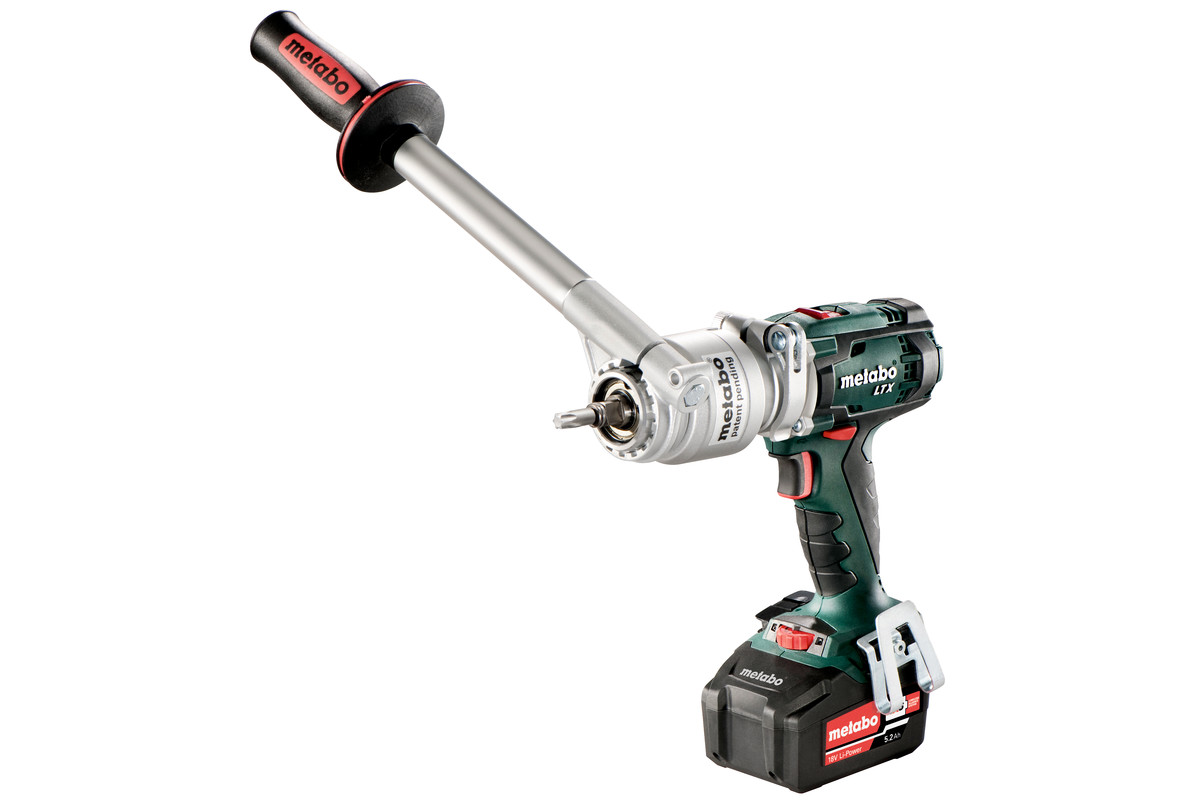 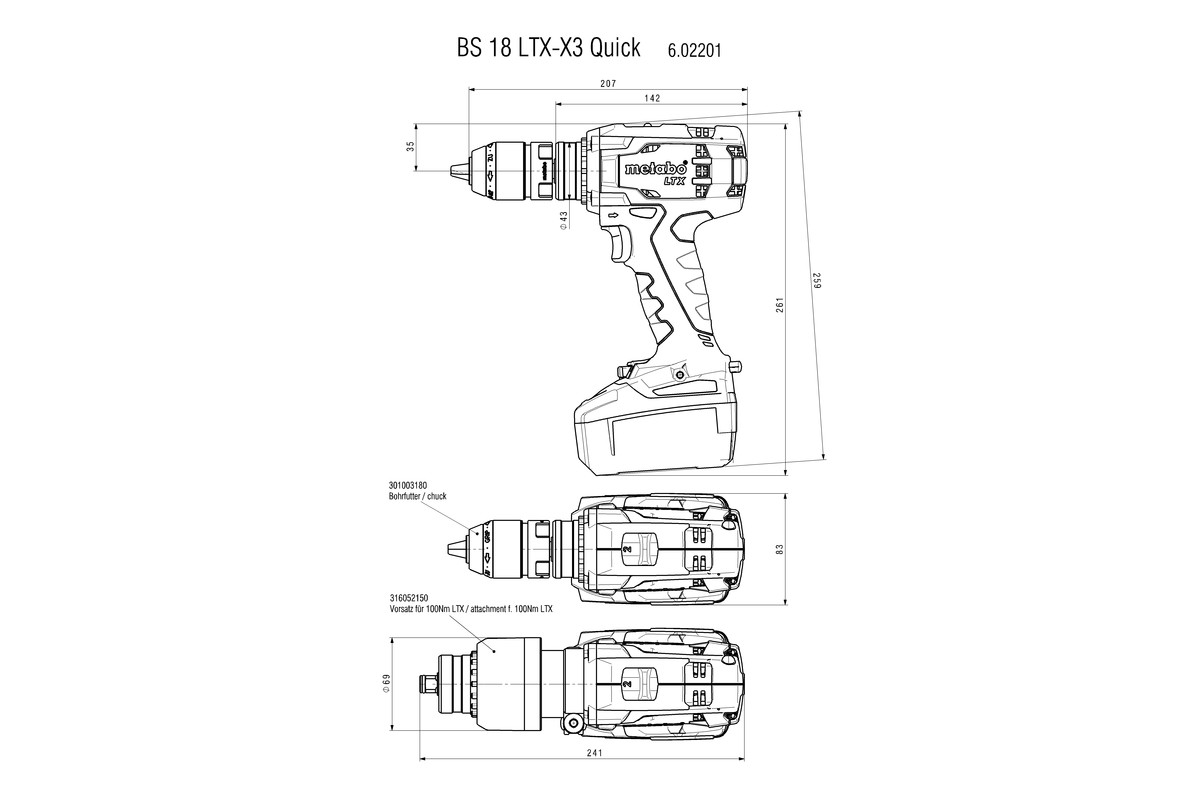 